Project synopsis This synopsis is mandatory otherwise the full application form will not be evaluated (see § 11 of the call)Submission deadline:December 15th, 2019 (1pm, Paris Time)This document (in English only) must be submitted by the coordinator Mail to: directionscientifique@fondationparalysiecerebrale.orgFor further information, please visit our website: http://www.fondationparalysiecerebrale.orgOr contact: ngenes@fondationparalysiecerebral.orgProject synopsis Project Title:Short Title : Project Coordinator:Project Partners: Scope of the project Synopsis (Max 500 words)KeywordsPlease identify 5 keywords that represent the scientific content of the proposal. Reviewers1/ Suggested reviewers (at least 2, max 5)NameContact informationAffiliation(s)Field(s) of expertiseReason(s) why the person is being cited as preferred/suggested reviewer.2/ Opposed reviewers (max 5)NameContact informationAffiliation(s)Field(s) of expertiseReason(s) why the person is being cited as opposed reviewer.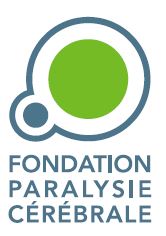 CALL FOR PROPOSALS : GREAT JOINT PROJECT 2020Family Name, first NameName of InstitutionShort name of the institution DepartmentPositionEmail AddressCountryType of EntityAcademia, Clinical or Public Health, SME (small and medium enterprises) or Industry No.City, CountryName of the Principal InvestigatorInstitution, Department, full affiliationsShort name of the institutionType of entity: Academia, Clinical or Public Health, SME and Industry2345Clinical researchTranslational researchPublic Health	Social sciencesOther please specify 